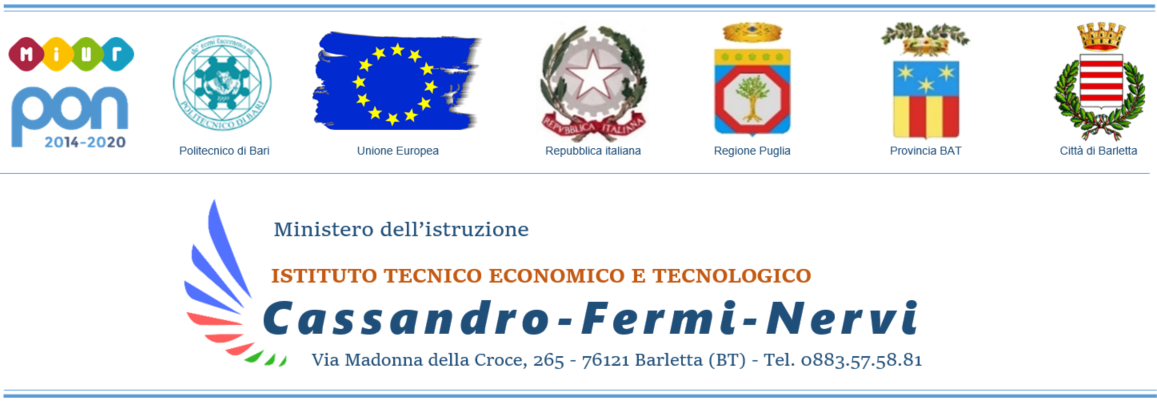 AVVISO PUBBLICO DI SELEZIONE PER PERSONALE INTERNO ALLA SCUOLA PER IL REPERIMENTO DI UN ESPERTO COLLAUDATOREOggetto: Avviso pubblico prot. n. 20480 del 20 luglio 2021 Fondi Strutturali Europei – Programma Operativo Nazionale “Per la scuola, competenze e ambienti per l’apprendimento” 2014-2020 - Fondo europeo di sviluppo regionale (FESR) – REACT EU - Asse V – Priorità d’investimento: 13i – (FESR) Azione 13.1.2A “Digital Board” CUP - J99J21008050006ALLEGATO B - Griglia di valutazioneAl Dirigente ScolasticoITET “Cassandro-Fermi-Nervi”La/il sottoscritta/oIn riferimento all’oggetto, compila, sotto la propria responsabilità, la seguente griglia di valutazione autocertificandone la rispondenza a titoli in suo possesso ai sensi dell' Art. 46 e 47 del DPR 28 dicembre 2000, n. 445 e consapevole delle sanzioni penali, nel caso di dichiarazioni non veritiere e falsità negli atti, richiamate dall’art. 76 D.P.R. 445 del 28/12/2000.Autocertifica inoltre con la presente di possedere i requisiti minimi di ammissione richiesti dal bando pena esclusione e specifica sotto la sua piena responsabilità di avere diritto ai punteggi sotto indicati:TITOLI DI ACCESSOLaurea in ingegneria informatica o informatica;Oppure: Diploma di scuola secondaria superiore ad indirizzo tecnico e/o informatico;Certificazione che attesti il possesso di competenze informatiche;Conoscenza approfondita delle architetture LAN/WLAN e di tutti i device a loro afferenti (access point, firewall, switch, controller, etc.) per implementare in rete le Smart Board;Esperienza pregressa e documentata in attività coerenti con l’incarico;Esperienza pregressa e documentata di collaudatore.GRIGLIA DI AUTOVALUTAZIONEBarletta, ______________							Firma ____________________________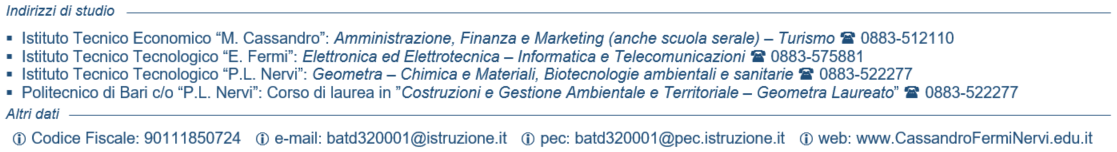 Cognome Nome: Luogo di nascita:Provincia:Data di nascita:Nazionalità:Codice fiscale:Città di residenza:Provincia:Indirizzo:Telefono:e-mail:PEC:TITOLI SELEZIONEPuntiISTRUZIONEautovalutazioneLaurea specialistica in ingegneria informatica o informatica fino a 80………..……………….	punti 5da 81 a 95………………………	punti 6da 96 a 105……………………. 	punti 7da 106 a 110 e lode………… 	punti 10Diploma di scuola secondaria superioread indirizzo tecnico/scientifico 
(non cumulabile con la laurea)con il massimo voto………..………………. punti 5con tutti gli altri voti……………………….. punti 3 Master /specializzazione / perfezionamento di durata minima annuale inerente le Tecnologie informatiche (2 punti per titolo – max 4 titoli)Corso specialistico inerente con l’area tematica del progetto (3 punti per corso – max 3 titoli)COMPETENZECOMPETENZECertificazioni informatiche riconosciute: AICA ICDL, AICA EUCIP, EIPASS, MICROSOFT IC3, ecc. (2 punti per certificazione - max 5 certificazioni )Certificazione sulla sicurezza informatica in rete (3 punti per corso – max 3 titoli)Certificazioni specifiche inerenti all'Area tematica LIM(2 punti per certificazione - max 2 certificazioni)ESPERIENZE PROFESSIONALIESPERIENZE PROFESSIONALIEsperienza in qualità di progettista o collaudatore nell’ambito di PON FESR nelle Istituzioni scolastiche (2 punti per esperienza – max 5 esperienze)Responsabile reti aziendali non scolastiche (2 punti per ogni esperienza, max 5 esperienze)Responsabile reti scolastiche (2 punti per ogni esperienza, max 5 esperienze)Collaudatore reti scolastiche (5 punti per ogni esperienza – max 2 esperienze)TOTALE MASSIMO SU 90 PUNTI